Základní škola Lipník nad Bečvou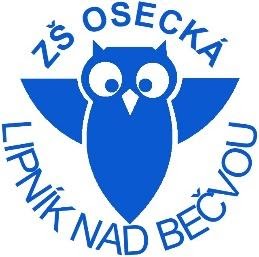 ulice Osecká 315, Lipník nad Bečvou 751 31, okres Přerov, příspěvková organizacetel. 581 292 021 - IČO 44940343 - DIČ CZ44940343 - e-mail: zsosecka@zsosecka.czPřihláška na letní táborTermín pobytu: 11.7.2021 – 16.7.2021Cena:  2.850,-Organizační  zajištění:  vedoucí pobytu:  Pavla Koláčková                                                                                   pedagogický dozor:   Marie HorkáMísto pobytu: Lovecká chata Horka nad MoravouPříjezd:  11.7.2021 v neděli od 17. – do 18 hodin  /doprava vlastní, zajistí rodiče /Odjezd:  16.7.2021 v pátek do 15.hodin  / doprava vlastní, zajistí rodiče /Odstřihněte…………………………………………………………………………………………………………………………………………Přihláška Přihlašuji své dítě:…………………………………………………………………………………………….třída …………………………na prázdninový pobyt Horka nad MoravouAdresa trvalého bydliště:…………………………………………………………………rodné číslo………………………………..Telefon rodičů:………………………………………………………………………………………………………………………..............Podpis rodičů:………………………………………………………………………………………………………………………………………Převod  účtem:      Účet u KB č.: 18536831/0100 – do pozn. uveďte jméno dítěte - táborNa letní tábor nemůže být vyslán žák, jehož zdravotní stav by mohl být tímto pobytem ohrožen a žák, který by mohl zdravotně ohrozit ostatní žáky.